Загальна інформація про дослідження і респондентівОпитування здобувачів у Державному вищому навчальному закладі «Донбаський державний педагогічний університет» здійснювалося відповідно до «Положення про організацію освітнього процесу у ДВНЗ «Донбаський державний педагогічний університет», «Положення про освітні програми в ДВНЗ «Донбаський державний педагогічний університет», «Положення про внутрішню систему забезпечення якості освіти ДВНЗ «Донбаський державний педагогічний університет».Опитування є формою участі здобувачів у системі внутрішнього забезпечення якості вищої освіти та реалізації принципу студентоцентрованого підходу у навчанні. Опитування проводилось із використанням програмного забезпечення GOOGLE FORMS, шляхом анонімного онлайн анкетування 26.12.2023 року. В анкетуванні взяли участь 3 респондентів, що складає 27% від загальної кількості здобувачів 2 курсу бакалаврського рівня вищої освіти Спеціальності 014 Середня освіта (Історія). ОП "Середня освіта (Історія)".Результати опитуванняЗ метою отримання об’єктивної інформації щодо очікувань та рівня задоволення здобувачами якістю освіти і станом освітнього процесу у ДВНЗ «Донбаський державний педагогічний університет» було розроблено анкету, що складалася з 17 запитань закритого типу і 1 питання відкритого типу. Державний вищий навчальний заклад«Донбаський державний педагогічний університет»ЗВІТпро результати опитування здобувачів щодо якості надання освітніх послуг у ДДПУ за 1 семестр 2023-2024 н.р.Гуманітарної та економічної освіти(факультет)014 Середня освіта (Історія). ОП "Середня освіта (Історія)"(спеціальність, освітня програма)бакалаврський(рівень вищої освіти)денна (форма навчання)№ з/пПитання/відповідьПитання/відповідь1.Чи задоволені Ви змістом освітньої програми та навчальним планом?Чи задоволені Ви змістом освітньої програми та навчальним планом?1.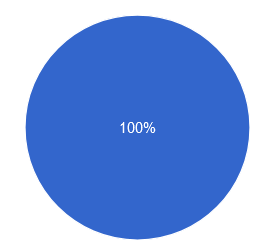 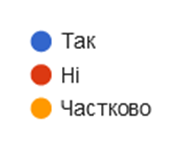 2.Чи бажаєте Ви залучитися до процесу перегляду освітньої програми та процедур забезпечення її якості?Чи бажаєте Ви залучитися до процесу перегляду освітньої програми та процедур забезпечення її якості?2.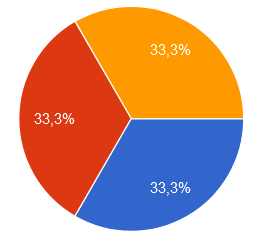 3.Чи ознайомлені Ви з процедурою обрання вибіркових дисциплін?Чи ознайомлені Ви з процедурою обрання вибіркових дисциплін?3.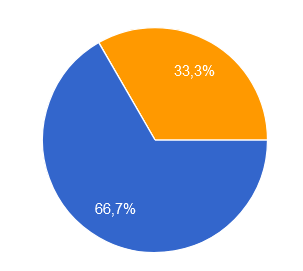 4.Чи реалізували Ви своє право на вибір навчальних дисциплін?Чи реалізували Ви своє право на вибір навчальних дисциплін?4.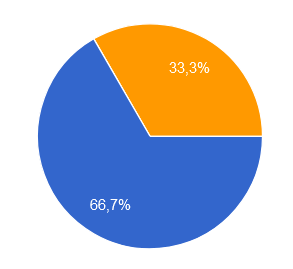 5.Чи задовольняє Вас співвідношення теоретичної та практичної частини освітньої програми?Чи задовольняє Вас співвідношення теоретичної та практичної частини освітньої програми?5.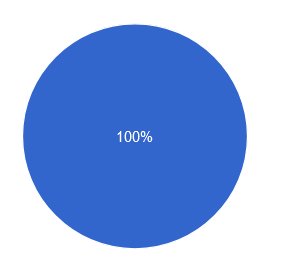 6.Чи зрозумілі для Вас форми та методи навчання, які обирають викладачі при викладанні дисциплін?Чи зрозумілі для Вас форми та методи навчання, які обирають викладачі при викладанні дисциплін?6.7.Чи зрозумілі для Вас мета, цілі та очікувані результати навчання тих дисциплін, які Ви вивчаєте?Чи зрозумілі для Вас мета, цілі та очікувані результати навчання тих дисциплін, які Ви вивчаєте?7.8.Чи вчасно Вам була надана інформація про форми контрольних заходів та критерії оцінювання знань у межах дисциплін?Чи вчасно Вам була надана інформація про форми контрольних заходів та критерії оцінювання знань у межах дисциплін?8.9.Чи вважаєте Ви, що оцінювання знань, процедура проведення контрольних заходів у межах дисциплін освітньої програми є об’єктивними та неупередженими?Чи вважаєте Ви, що оцінювання знань, процедура проведення контрольних заходів у межах дисциплін освітньої програми є об’єктивними та неупередженими?9.10.Чи зрозумілі для Вас критерії оцінювання навчальних досягнень?Чи зрозумілі для Вас критерії оцінювання навчальних досягнень?10.11.Чи ознайомлені Ви з процедурою оскарження проведення або результатів контрольних заходів (заліків, екзаменів)?Чи ознайомлені Ви з процедурою оскарження проведення або результатів контрольних заходів (заліків, екзаменів)?11.12.Чи стикалися Ви з необ’єктивністю чи неупередженістю екзаменаторів?Чи стикалися Ви з необ’єктивністю чи неупередженістю екзаменаторів?12.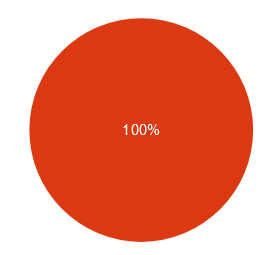 13.Як Ви вважаєте, зміст програми  практичної підготовки (навчальної та виробничої практики), яка передбачена  освітньою програмою, відбиває останні тенденції розвитку сфери професійної діяльності в спеціальності за якою Ви навчаєтесь?Як Ви вважаєте, зміст програми  практичної підготовки (навчальної та виробничої практики), яка передбачена  освітньою програмою, відбиває останні тенденції розвитку сфери професійної діяльності в спеціальності за якою Ви навчаєтесь?13.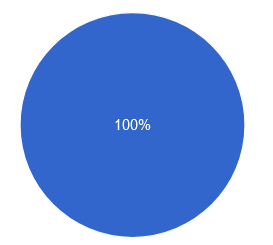 14.Чи достатня кількість тижнів практичної підготовки, запланованих навчальним планом, для набуття навичок практичного застосування  компетентностей отриманих під час теоретичного навчання?Чи достатня кількість тижнів практичної підготовки, запланованих навчальним планом, для набуття навичок практичного застосування  компетентностей отриманих під час теоретичного навчання?14.15.Чи задоволені Ви рівнем професіоналізму викладачів?Чи задоволені Ви рівнем професіоналізму викладачів?15.16.Чи використовували викладачі при викладанні навчальних дисциплін такі сучасні педагогічні методи (оберіть, всі відповіді, що підходять):Чи використовували викладачі при викладанні навчальних дисциплін такі сучасні педагогічні методи (оберіть, всі відповіді, що підходять):16.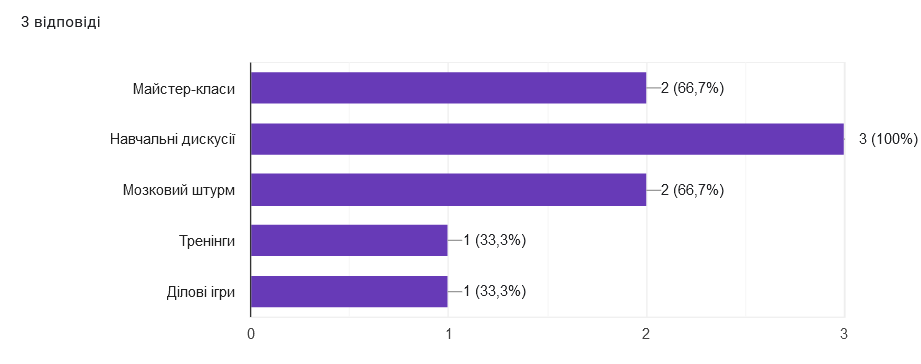 17.Під час навчання на курсі (семестрі) чи були Ви перевантажені дисциплінами?Під час навчання на курсі (семестрі) чи були Ви перевантажені дисциплінами?17.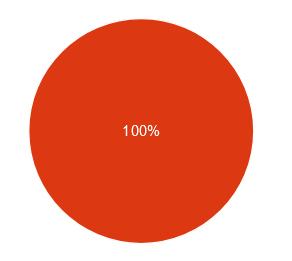 18.Висловіть, будь ласка, свої пропозиції щодо покращення змісту, якості та результатів навчання за обраною Вами освітньою програмою, а також удосконалення освітньої діяльності  в цілому.18.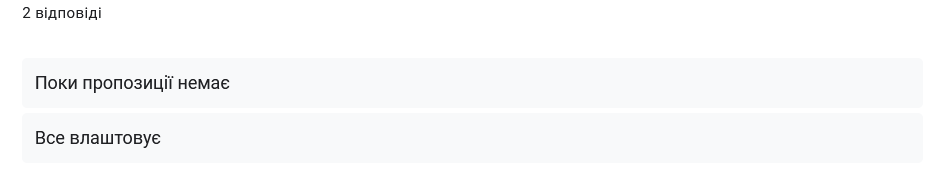 